Le coca, une invention bien de chez nous ?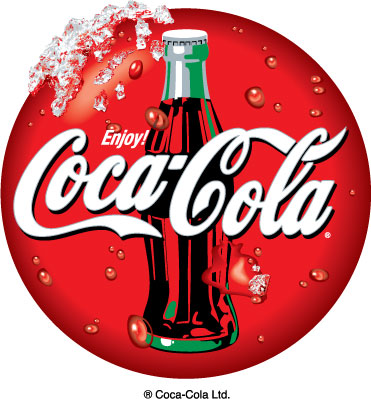 http://www.youtube.com/watch?v=fDj7a0IPi3I&feature=relmfuNarration d’un événement passé…au futur ?Je me demande…Vous connaissez le présent, temps de narration. Vous connaissez le passé composé l’imparfait qui servent aussi à raconter des histoires. Mais le futur ? Pourquoi raconter une histoire passée au futur ?Ceci n’est pas une pub. Vous connaissez cette boisson bien de chez nous ? Ah bah si ! Le coca c’est français, monsieur ! C’est même une invention corse.C’est un pharmacien, Angelo Mariani qui, en 1863, mélange des extraits de coca –la plante qui sert à faire la cocaïne, et du vin de Bordeaux, c’est le vin Mariani. Il désaltère Emile Zola, Sarah Bernhard, la reine Victoria, et même le Pape Léon XIII. Dans toute l’Europe, on vente ses vertus antidépressives. Le breuvage finit par traverser l’Atlantique, et là Thomas Edison, Buffalo Bill, le président Ulysse Grant en boira pour soigner son cancer de la gorge. Tous sont accros au coca corse ! Bon, et le coca cola là-dedans ? Un petit malin, pharmacien à Atlanta, John Pemperton, va remplacer le vin par du soda et rajouter des noix de cola. En 1886, il dépose un brevet pour un traitement des désordres nerveux, des perturbations de la tuyauterie interne, et de l’impuissance. C’est le coca cola ! Ce n’est qu’au début du XXème siècle qu’on enlèvera la cocaïne de la boisson. Maintenant, vous savez !Maintenant vous savez ? Pourquoi la narratrice utilise-t-elle parfois le futur proche, parfois le futur simple ?Votre règle de grammaire : la concordance des temps.________________________________________________________________________________________________________________________________________________________________________________________________________________________________________________________________________________________________________________________________________A vous de jouer ! Choisissez une grande invention non française et inventez au présent son origine française.  200 mots________________________________________________________________________________________________________________________________________________________________________________________________________________________________________________________________________________________________________________________________________________________________________________________________________________________________________________________________________________________________________________________________________________________________________________________________________________________________________________________________________________________________________________________________________________________________________________________________________________________________________________________________________________________________________________________________________________________________________________________________________________________________________________________________________________________________________________________________________________________________________________________________________________________________________________________________________________________________________________________________________________________________